Honors POD #28Mon. #1: Explain how a parent might have a trait disappear in their offspring and reappear in their grandchildren?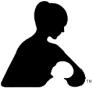 Tues. #2: What kind of cross results in a phenotypic ratio of 9:3:3:1 ?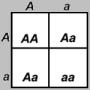 Wed. #3:  Brown hair allele is dominant (B) & Blond hair allele is recessive (b) A)  If two brown haired parents have a blond child, give the genotype of the child and of the parents. (Show the Punnet square) B)  What is the chance of blonde parents having a brown-haired child?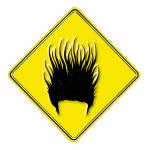 Thurs. #4: Write your own dyhybrid cross question.Fri. #5:  Genetics Test